«The Best-шоу»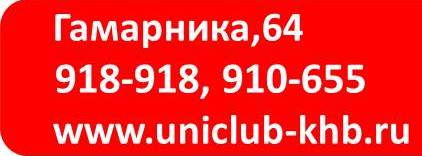 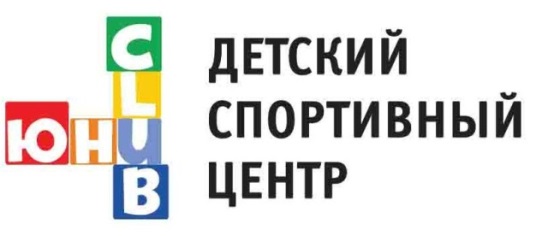 1 отряд, 1 смена«Трамвай желаний»1 отряд, 2 смена «С чего начинается Родина?»1 отряд, 3 смена (12-16 июня) «Зеленые каникулы»1 отряд, 4 смена (19-23 июня)«Пародайс онлайн»1 отряд, 5 сменаПонедельник: 29 мая «Я и лагерь»Вторник: 30 мая «Я в 3D»09:00 Сбор детей 09:30 Разминка10:00 Завтрак11:00 Знакомство с отрядом! Игры на знакомство! 11:30 Игры с вожатым12:00 Оформление отрядного уголка. 13:00 Обед13:20  Relax-час (отдых под музыку или сказку)14:00 Репетиция концерта.14:30 Творческая мастерская16:30 Полдник17:00 Прогулка на свежем воздухе18:00 Отрядный огонек09:00 Сбор детей 09:30 Завтрак 10:30 Выезд в галерею 3D картин12:30 Фитнес занятие «Game ball»13:00 Обед13:30 Творческая репетиция14:00 Ролевая игра «Мафия» 15:00 Прогулка на свежем воздухе15:30 Шоу поварят 16:30 Полдник17:00 Игры с вожатым 18:00 Отрядный огонек Среда: 31 мая «Я веселый и активный»Четверг: 1 июня «Я на вершине!»09:00 Сбор детей 09:30 Разминка10:00 Завтрак10:30 Отрядные игры  и досуг 11:30 Репетиция номера13:00 Обед13:30 Выезд в бассейн15:30 Прогулка на свежем воздухе16:00 Полдник 17:00 Фитнес занятие «йога»17:30 Конфетти вечеринка18:30 Огонек*в бассейне при себе иметь: полотенце, сланцы, купальный костюм, шапочку для плавания, банные принадлежности09:00 Сбор детей 09:30 Разминка10:00 Завтрак10:00 Выезд на скалодром13:00 Обед13:30 Relax-час (отдых под музыку или сказку)14:00 Общая репетиция15:00 Отрядные игры15:45 Репетиция номера16:30 Полдник16:45 Прогулка на свежем воздухе17:30 ОгонекПятница: 2 июня «Я The Best!»Уважаемые родители!1) Просим Вас не опаздывать и приводить детей к 8:30.2) В среду запланирован выезд в бассейн, пожалуйста, не забывайте вещи. 3) Наличие у ребенка головного убора ЕЖЕДНЕВНО ОБЯЗАТЕЛЬНО! При отсутствии головного убора у ребенка, вожатый оставляет за собой право не допустить ребенка до прогулок/ выездов. 4) в зависимости от того в какой отряд попадет ваш ребенок, Вам будет выдано более точное расписание.*администрация Клуба оставляет за собой право вносить изменения в распорядок дня09:00 Сбор детей 09:30 Разминка10:00 Завтрак 10:30 Прогулка на свежем воздухе11:00 Репетиция пролога и финала12:00 Фитнес занятие «strong time»13:00 Обед13:30 Репетиция номера15:00 Индивидуальные репетиции16:30 Полдник17:00 Генеральная репетиция18:30 КОНЦЕРТ ДЛЯ РОДИТЕЛЕЙ Уважаемые родители!1) Просим Вас не опаздывать и приводить детей к 8:30.2) В среду запланирован выезд в бассейн, пожалуйста, не забывайте вещи. 3) Наличие у ребенка головного убора ЕЖЕДНЕВНО ОБЯЗАТЕЛЬНО! При отсутствии головного убора у ребенка, вожатый оставляет за собой право не допустить ребенка до прогулок/ выездов. 4) в зависимости от того в какой отряд попадет ваш ребенок, Вам будет выдано более точное расписание.*администрация Клуба оставляет за собой право вносить изменения в распорядок дняПонедельник: 05.06 «Желание дружить»Вторник: 06.06 «Желание созидать»09:00 Сбор детей 09:30 Разминка10:00 Завтрак11:00 Знакомство с темой недели11:30 Игры с вожатым12:00 Оформление отрядного уголка. 13:00 Обед13:20  Relax-час (отдых под музыку или сказку)14:00 Репетиция концерта.14:30 Творческая мастерская16:30 Полдник17:00 Игры 18:00 Отрядный огонек09:00 Сбор детей 09:15 Завтрак 09:30 Экскурсия в Горзеленстрой. Знакомство с флорой нашей планеты. 11:00 Творческая репетиция13:00 Обед13:10 Занятие «арт-терапия»14:00 Игра фанты-желания15:00 Спорт час15:30 Шоу поварят 16:30 Полдник17:00 Прогулка на свежем воздухе18:00 Отрядный огонек Среда: 07.06 «Желание быть первым»Четверг: 08.06 «Желание играть»09:00 Сбор детей 09:30 Разминка10:00 Завтрак10:30 Кинопросмотр11:30 Спортивные игры с вожатыми13:00 Обед13:30 Выезд в бассейн 15:30 Репетиция номера16:00 Полдник 16:30 Фитнес – занятие17:30 Пижамная вечеринка18:30 Прогулка на свежем воздухе*в бассейне при себе иметь: полотенце, сланцы, купальный костюм, шапочку для плавания, банные принадлежности09:00 Сбор детей 09:30 Разминка10:00 Завтрак10:30 Выезд на игру в  «Лазертаг»13:00 Обед13:30 Relax-час (отдых под музыку или сказку)14:00 Общая репетиция15:00 Играем в крокодил! Развиваем логику и смекалку! 15:45 Репетиция номера16:30 Полдник16:45 Прогулка на свежем воздухе17:30 ОгонекПятница: 09.06 «Желание блистать»Уважаемые родители!1) Просим Вас не опаздывать и приводить детей к 8:30.2) В среду запланирован выезд в бассейн, пожалуйста, не забывайте вещи. 3) Наличие у ребенка головного убора ЕЖЕДНЕВНО ОБЯЗАТЕЛЬНО! При отсутствии головного убора у ребенка, вожатый оставляет за собой право не допустить ребенка до прогулок/ выездов. 4) в зависимости от того в какой отряд попадет ваш ребенок, Вам будет выдано более точное расписание.*администрация Клуба оставляет за собой право вносить изменения в распорядок дня09:00 Сбор детей 09:30 Разминка10:00 Завтрак 10:30 Прогулка на свежем воздухе11:00 Репетиция пролога и финала12:00 Фитнес «strong time»13:00 Обед13:30 Репетиция номера15:00 Индивидуальные репетиции16:30 Полдник17:00 Генеральная репетиция18:30 КОНЦЕРТ ДЛЯ РОДИТЕЛЕЙ Уважаемые родители!1) Просим Вас не опаздывать и приводить детей к 8:30.2) В среду запланирован выезд в бассейн, пожалуйста, не забывайте вещи. 3) Наличие у ребенка головного убора ЕЖЕДНЕВНО ОБЯЗАТЕЛЬНО! При отсутствии головного убора у ребенка, вожатый оставляет за собой право не допустить ребенка до прогулок/ выездов. 4) в зависимости от того в какой отряд попадет ваш ребенок, Вам будет выдано более точное расписание.*администрация Клуба оставляет за собой право вносить изменения в распорядок дняПонедельник: 12.06 «Это моя страна!»Вторник: 13.06 «Мой город Хабаровск»09:00 Сбор детей 09:30 Разминка10:00 Завтрак11:00 Знакомство с темой недели11:30 Игры с вожатым12:00 Оформление отрядного уголка. 13:00 Обед13:20  Relax-час (отдых под музыку или сказку)14:00 Репетиция концерта.14:30 Творческая мастерская16:30 Полдник17:00 Игры 18:00 Отрядный огонек09:00 Сбор детей 09:30 Завтрак 10:30 Квест «Старый Хабаровск»12:30 Фитнес занятие «Game ball»13:00 Обед13:30 Творческая репетиция14:00 Просмотр к/ф15:00 Спортивные игры15:30 Шоу поварят 16:30 Полдник17:00 Отрядное время18:00 Отрядный огонек Среда: 14.06 «На волне»Четверг: 15.06  «Музей истории»09:00 Сбор детей 09:30 Разминка10:00 Завтрак10:30 Книжный мир: чтение по ролям 11:30 Соревнование по регби13:00 Обед13:30 Выезд в бассейн 15:30 Репетиция номера16:00 Полдник 17:00 Фитнес занятие «йога»17:30 Вечеринка патриотов (дресс-код – белый, синий, красный)18:30 Огонек*в бассейне при себе иметь: полотенце, сланцы, купальный костюм, шапочку для плавания, банные принадлежности09:00 Сбор детей 09:30 Разминка10:00 Завтрак10:30 Выезд в музей истории Хабаровска13:00 Обед13:30 Relax-час (отдых под музыку или сказку)14:00 Общая репетиция15:00 Творческая мастерская с вожатым : конкурс на самый оригинальный рисунок с изображением Хабаровска! 15:45 Репетиция номера16:30 Полдник16:45 Отрядное время17:30 ОгонекПятница: 16.06 «С чего начинается Родина»Уважаемые родители!1) Просим Вас не опаздывать и приводить детей к 9:00.2) В среду запланирован выезд в бассейн, пожалуйста, не забывайте вещи. 3) Наличие у ребенка головного убора ЕЖЕДНЕВНО ОБЯЗАТЕЛЬНО! При отсутствии головного убора у ребенка, вожатый оставляет за собой право не допустить ребенка до прогулок/ выездов. 4) в зависимости от того в какой отряд попадет ваш ребенок, Вам будет выдано более точное расписание.*администрация Клуба оставляет за собой право вносить изменения в распорядок дня09:00 Сбор детей 09:30 Разминка10:00 Завтрак 10:30 Прогулка на свежем воздухе11:00 Репетиция пролога и финала12:00 Фитнес «strong time»13:00 Обед13:30 Репетиция номера15:00 Индивидуальные репетиции16:30 Полдник17:00 Генеральная репетиция18:30 КОНЦЕРТ ДЛЯ РОДИТЕЛЕЙ Уважаемые родители!1) Просим Вас не опаздывать и приводить детей к 9:00.2) В среду запланирован выезд в бассейн, пожалуйста, не забывайте вещи. 3) Наличие у ребенка головного убора ЕЖЕДНЕВНО ОБЯЗАТЕЛЬНО! При отсутствии головного убора у ребенка, вожатый оставляет за собой право не допустить ребенка до прогулок/ выездов. 4) в зависимости от того в какой отряд попадет ваш ребенок, Вам будет выдано более точное расписание.*администрация Клуба оставляет за собой право вносить изменения в распорядок дняПонедельник: 19.06 «Зеленый смех»Вторник: 20.06 «Зеленый воздух»09:00 Сбор детей 09:30 Разминка10:00 Завтрак11:00 Знакомство с темой недели11:30 Игры с вожатым12:00 Оформление отрядного уголка. 13:00 Обед13:20  Relax-час (отдых под музыку или сказку)14:00 Репетиция концерта.14:30 Творческая мастерская16:30 Полдник17:00 Прогулка на свежем воздухе18:00 Отрядный огонек09:00 Сбор детей 09:30 Завтрак 10:30 Выезд на пикник на Воронеж (игры на свежем воздухе, обед)15:00 Кинопросмотр и отдых15:30 Шоу поварят 16:30 Полдник17:00 Фитнес занятие18:00 Отрядный огонек Среда: 21.06 «Зеленая вода»Четверг: 22.06 «Зеленый мир»09:00 Сбор детей 09:30 Разминка10:00 Завтрак10:30 Кинопросмотр  11:30 Творческая мастерская с вожатыми! 13:00 Обед13:30 Выезд в бассейн 15:30 Репетиция номера16:00 Полдник 16:30 Фитнес – занятие17:30 Green-party18:30 Огонек*в бассейне при себе иметь: полотенце, сланцы, купальный костюм, шапочку для плавания, банные принадлежности09:00 Сбор детей 09:30 Разминка10:00 Завтрак10:30Кинологический центр: дрессированные животные и цирковое шоу! 13:00 Обед13:30 Relax-час (отдых под музыку или сказку)14:00 Общая репетиция15:00 Спорт турнир с вожатым! Получи заветную медаль! 15:45 Репетиция номера16:30 Полдник16:45 Эко мастерская! Делаем эко поделку! 17:30 ОгонекПятница: 23.06 «Зеленый концерт»Уважаемые родители!1) Просим Вас не опаздывать и приводить детей к 9:00.2) В среду запланирован выезд в бассейн, пожалуйста, не забывайте вещи. 3) Наличие у ребенка головного убора ЕЖЕДНЕВНО ОБЯЗАТЕЛЬНО! При отсутствии головного убора у ребенка, вожатый оставляет за собой право не допустить ребенка до прогулок/ выездов. 4) в зависимости от того в какой отряд попадет ваш ребенок, Вам будет выдано более точное расписание.*администрация Клуба оставляет за собой право вносить изменения в распорядок дня09:00 Сбор детей 09:30 Разминка10:00 Завтрак 10:30 Прогулка на свежем воздухе11:00 Репетиция пролога и финала12:00 Фитнес «strong time»13:00 Обед13:30 Репетиция номера15:00 Индивидуальные репетиции16:30 Полдник17:00 Генеральная репетиция18:30 КОНЦЕРТ ДЛЯ РОДИТЕЛЕЙ Уважаемые родители!1) Просим Вас не опаздывать и приводить детей к 9:00.2) В среду запланирован выезд в бассейн, пожалуйста, не забывайте вещи. 3) Наличие у ребенка головного убора ЕЖЕДНЕВНО ОБЯЗАТЕЛЬНО! При отсутствии головного убора у ребенка, вожатый оставляет за собой право не допустить ребенка до прогулок/ выездов. 4) в зависимости от того в какой отряд попадет ваш ребенок, Вам будет выдано более точное расписание.*администрация Клуба оставляет за собой право вносить изменения в распорядок дняПонедельник: 26.06 «Звездопад талантов»Вторник: 27.06 «Пародии онлайн»09:00 Сбор детей 09:30 Разминка10:00 Завтрак11:00 Знакомство с темой недели11:30 Игры с вожатым12:00 Оформление отрядного уголка. 13:00 Обед13:20  Relax-час (отдых под музыку или сказку)14:00 Репетиция концерта.14:30 Творческая мастерская16:30 Полдник17:00 Игры 18:00 Отрядный огонек09:00 Сбор детей 10:00 Завтрак 11:30 Театр «Шоу пародий»  в исполнении артистов образцового театра 12:30 Фитнес занятие «strong time»13:00 Обед13:30 Творческая репетиция14:00 Урок этикета 15:00 Спортивные игры15:30 Шоу поварят 16:30 Полдник17:00 Прогулка на свежем воздухе18:00 Отрядный огонек Среда: 28.06 «На гребне волны»Четверг: 29.06 «Чудеса киноленты»09:00 Сбор детей 09:30 Разминка10:00 Завтрак10:30 Отрядное время 11:30 Игровой квест: поиск сокровищ!13:00 Обед13:30 Выезд в бассейн 15:30 Репетиция номера16:00 Полдник 17:00 Фитнес – занятие «йога»17:30 Караоке вечеринка18:30 Огонек*в бассейне при себе иметь: полотенце, сланцы, купальный костюм, шапочку для плавания, банные принадлежности09:00 Сбор детей 09:30 Разминка10:00 Завтрак10:30 Выезд в кинотеатр13:00 Обед13:30 Relax-час (отдых под музыку или сказку)14:00 Общая репетиция15:00 Спорт час с вожатыми15:45 Репетиция номера16:30 Полдник16:45 Прогулка на свежем воздухе17:30 ОгонекПятница: 30.06 «Шоу Пародайс»09:00 Сбор детей 09:30 Разминка10:00 Завтрак 10:30 Прогулка на свежем воздухе11:00 Репетиция пролога и финала12:00 Фитнес занятие «strong time»13:00 Обед13:30 Репетиция номера15:00 Индивидуальные репетиции16:30 Полдник17:00 Генеральная репетиция18:30 КОНЦЕРТ ДЛЯ РОДИТЕЛЕЙ (ПАРОДИИ НА ЗНАМЕНИТОСТЕЙ)Уважаемые родители!1) Просим Вас не опаздывать и приводить детей к 9:00.2) В среду запланирован выезд в бассейн, пожалуйста, не забывайте вещи. 3) Наличие у ребенка головного убора ЕЖЕДНЕВНО ОБЯЗАТЕЛЬНО! При отсутствии головного убора у ребенка, вожатый оставляет за собой право не допустить ребенка до прогулок/ выездов. 4) в зависимости от того в какой отряд попадет ваш ребенок, Вам будет выдано более точное расписание.*администрация Клуба оставляет за собой право вносить изменения в распорядок дня